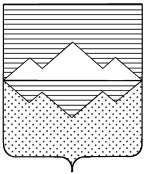 СОБРАНИЕ ДЕПУТАТОВСАТКИНСКОГО МУНИЦИПАЛЬНОГО РАЙОНАЧЕЛЯБИНСКОЙ ОБЛАСТИРЕШЕНИЕ________________________________________________________от 30 марта 2022 года №203/39г. СаткаО внесении изменений в приложение №3 решения Собрания депутатов Саткинского муниципального района от 22.12.2021 № 182/33 «О принятии части полномочий по решению вопросов местного значения муниципальных образований Саткинского муниципального района»       	В целях приведения муниципальных правовых актов Саткинского муниципального района в соответствие с пунктом 5 статьи 179.4 Бюджетного кодекса Российской Федерации, Федеральным законом от 06.10.2003 № 131-ФЗ «Об общих принципах организации местного самоуправления в Российской Федерации», решением Собрания депутатов Саткинского  муниципального района от 28.10.2020 г. № 11/4 «О принятии Порядка заключения соглашений Администрацией Саткинского муниципального района с Администрациями городских (сельских) поселений, входящих в состав Саткинского муниципального района, о передаче (принятии) осуществления части полномочий по решению вопросов местного значения» и согласно решению Совета депутатов Межевого городского поселения от 29.03.2022 г. № 184 «О передаче части полномочий по решению вопросов местного значения (заключению соглашения)»,  СОБРАНИЕ ДЕПУТАТОВ САТКИНСКОГО МУНИЦИПАЛЬНОГО РАЙОНА РЕШАЕТ:1. Внести в приложение № 3 решения Собрания депутатов от 22.12.2022 № 182/33 «О принятии части полномочий по решению вопросов местного значения муниципальных образований Саткинского муниципального района следующие изменения:1) приложение № 3 изложить в новой редакции, согласно приложению к настоящему решению.2. Администрации Саткинского муниципального района внести изменения в соглашение о принятии части полномочий по решению вопросов местного значения.3. Настоящее решение вступает в силу с даты подписания и распространяется на правоотношения, возникшие с 01.01.2022 г. 4. Настоящее решение подлежит официальному опубликованию в газете «Саткинский рабочий» и размещению на официальном сайте Администрации Саткинского муниципального района. 5. Контроль на комиссию по законодательству и местному самоуправлению - (председатель - Привалова Е.Р.).Глава Саткинского муниципального района                                                        А.А. ГлазковПриложение к решению Собрания депутатов Саткинского муниципального района от 30 марта 2022 года №203/39Перечень полномочий муниципального образования Межевого городского поселения по решению вопросов местного значения на 2022 год и плановый период 2023-2024  годов, принимаемых на осуществление муниципальным образованием Саткинский муниципальный район1. Утверждение генеральных планов поселения, правил землепользования и застройки, утверждение подготовленной на основе генеральных планов поселения документации по планировке территории, выдача градостроительного плана земельного участка, расположенного в границах поселения, выдача разрешений на строительство (за исключением случаев, предусмотренных Градостроительным кодексом Российской Федерации, иными федеральными законами), разрешений на ввод объектов в эксплуатацию при осуществлении строительства, реконструкции объектов капитального строительства, расположенных на территории поселения, утверждение местных нормативов градостроительного проектирования поселений, резервирование земель и изъятие земельных участков в границах поселения для муниципальных нужд, осуществление муниципального земельного контроля в границах поселения, осуществление в случаях, предусмотренных Градостроительным кодексом Российской Федерации, осмотров зданий, сооружений и выдача рекомендаций об устранении выявленных в ходе таких осмотров нарушений, направление уведомления о соответствии указанных в уведомлении о планируемых строительстве или реконструкции объекта индивидуального жилищного строительства или садового дома (далее - уведомление о планируемом строительстве) параметров объекта индивидуального жилищного строительства или садового дома установленным параметрам и допустимости размещения объекта индивидуального жилищного строительства или садового дома на земельном участке, уведомления о несоответствии указанных в уведомлении о планируемом строительстве параметров объекта индивидуального жилищного строительства или садового дома установленным параметрам и (или) недопустимости размещения объекта индивидуального жилищного строительства или садового дома на земельном участке, уведомления о соответствии или несоответствии построенных или реконструированных объекта индивидуального жилищного строительства или садового дома требованиям законодательства о градостроительной деятельности при строительстве или реконструкции объектов индивидуального жилищного строительства или садовых домов на земельных участках, расположенных на территориях поселений, принятие в соответствии с гражданским законодательством Российской Федерации решения о сносе самовольной постройки, решения о сносе самовольной постройки или ее приведении в соответствие с предельными параметрами разрешенного строительства, реконструкции объектов капитального строительства, установленными правилами землепользования и застройки, документацией по планировке территории, или обязательными требованиями к параметрам объектов капитального строительства, установленными федеральными законами (далее также - приведение в соответствие с установленными требованиями), решения об изъятии земельного участка, не используемого по целевому назначению или используемого с нарушением законодательства Российской Федерации, осуществление сноса самовольной постройки или ее приведения в соответствие с установленными требованиями в случаях, предусмотренных Градостроительным кодексом Российской Федерации, в части:1) разработка и выдача градостроительного плана земельного участка;2) выдача разрешения на строительство, разрешений на ввод объектов в эксплуатацию при осуществлении строительства, реконструкции объектов капитального строительства, расположенных на территории поселения;3) выдача уведомления о соответствии указанных в уведомлении о планируемых     строительстве или реконструкции объекта индивидуального жилищного    строительства или садового дома параметров объекта индивидуального   жилищного строительства или садового дома установленным параметрам и допустимости размещения объекта индивидуального жилищного строительства или садового дома на земельном участке;4) выдача уведомления о несоответствии указанных в уведомлении о планируемых строительстве или реконструкции объекта индивидуального жилищного строительства или садового дома параметров объекта индивидуального жилищного строительства или садового дома установленным параметрам и (или) недопустимости размещения объекта индивидуального жилищного строительства или садового дома на земельном участке;5) выдача  уведомления о соответствии построенных или реконструированных объекта   индивидуального жилищного строительства или садового дома требованиям             законодательства о градостроительной деятельности;6) выдача уведомления о несоответствии построенных или реконструированных объекта   индивидуального жилищного строительства или садового дома требованиям             законодательства о градостроительной деятельности; 7) выдача уведомления  на снос  объекта  капитального строительства;8) выдача уведомления о   завершении  сноса  объекта  капитального строительства;9) выполнение цифровых ротофотопланов;10) выполнение работ по инжерено-геодезическим изысканиям;11) выдача акта освидетельствования проведения основных работ по строительству (реконструкции) объекта индивидуального жилищного строительства, осуществляемому с привлечением средств материнского (семейного) капитала;12) разработка генерального плана поселения и внесения в них изменений;13) разработка правил землепользования и застройки и внесения в них изменений;14) принятие решения и утверждение подготовленных на основе генеральных планов поселения, документации по планировке территории2. Содействие в развитии сельскохозяйственного производства, в части создание условий для развития малого и среднего предпринимательства.3. Обеспечение проживающих в поселении и нуждающихся в жилых помещениях малоимущих граждан жилыми помещениями, организация строительства и содержания муниципального жилищного фонда, создание условий для жилищного строительства, осуществление муниципального жилищного контроля, а также иных полномочий органов местного самоуправления в соответствии с жилищным законодательством, в части:1) оказание молодым семьям государственной поддержки для улучшения жилищных условий.